District staff will present information on the upcoming transition of 6th Grade to the Middle School setting. Parents will have the opportunity to ask questions, share concerns, and learn more about this significant change.Date: Wednesday, October 25Time: 6:30 P.M.Location: C.A. Jacobs Multi-purpose RoomTraducción al Español Estará Disponible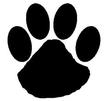 This is the first of a series of meetings about this change. The next meeting will be held on Wednesday, December 6. 